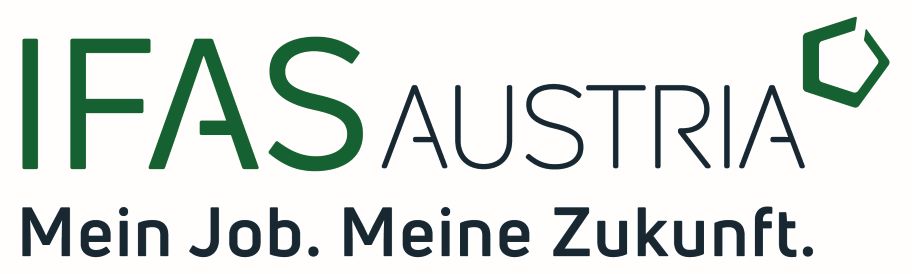 URLAUBSANTRAGWenn es sich bei den konsumierten Urlaubstagen um einen Vorgriff auf den im folgenden Urlaubsjahr gebührenden Urlaubsanspruch handelt, so erklärt sich die Dienstnehmerin/ der Dienstnehmer mit ihrer/seiner Unterschrift ausdrücklich damit einverstanden, dass dieser Urlaubsvorgriff vom Urlaubsanspruch des nächsten Urlaubsjahres abgezogen wird. Sonderurlaub – Beispiele: Hochzeit, Geburt, Todesfall, etc.Datum	Unterschrift MitarbeiterIn			Unterschrift Beschäftiger (Vorgesetzter)Datum	Unterschrift IFAS Personalmanagement GmbH Name: Urlaubunbezahlter UrlaubSonderurlaubUrlaubunbezahlter UrlaubSonderurlaubUrlaubunbezahlter UrlaubSonderurlaubUrlaubunbezahlter UrlaubSonderurlaubVonBisAnzahl TageUrlaubunbezahlter UrlaubSonderurlaub